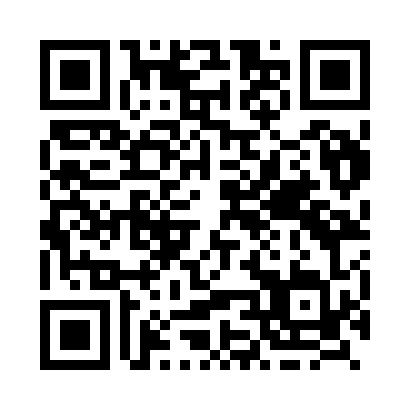 Prayer times for Zvartava, LatviaMon 1 Jul 2024 - Wed 31 Jul 2024High Latitude Method: Angle Based RulePrayer Calculation Method: Muslim World LeagueAsar Calculation Method: HanafiPrayer times provided by https://www.salahtimes.comDateDayFajrSunriseDhuhrAsrMaghribIsha1Mon2:314:211:187:1010:1611:592Tue2:324:221:197:1010:1511:593Wed2:324:231:197:1010:1411:594Thu2:334:241:197:0910:1411:595Fri2:334:251:197:0910:1311:586Sat2:344:261:197:0910:1211:587Sun2:354:281:207:0810:1111:588Mon2:354:291:207:0810:1011:579Tue2:364:301:207:0710:0911:5710Wed2:364:321:207:0710:0811:5611Thu2:374:331:207:0610:0611:5612Fri2:384:351:207:0610:0511:5513Sat2:384:361:207:0510:0411:5514Sun2:394:381:207:0510:0211:5415Mon2:404:391:217:0410:0111:5416Tue2:414:411:217:039:5911:5317Wed2:414:431:217:039:5811:5318Thu2:424:441:217:029:5611:5219Fri2:434:461:217:019:5511:5120Sat2:444:481:217:009:5311:5121Sun2:444:501:216:599:5111:5022Mon2:454:521:216:589:4911:4923Tue2:464:541:216:579:4811:4824Wed2:474:551:216:569:4611:4825Thu2:474:571:216:559:4411:4726Fri2:484:591:216:549:4211:4627Sat2:495:011:216:539:4011:4528Sun2:505:031:216:529:3811:4429Mon2:505:051:216:519:3611:4330Tue2:515:071:216:509:3411:4231Wed2:525:091:216:489:3211:41